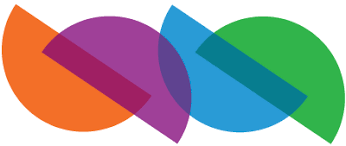 Кандидат:_____________________________________     Број индекса:_______/__________Студијски програм: _____________________________________Тема мастер рада:__________________________________________________________________________________________________________________________________________________________________________________________________________________________У Београду,                                                                                  Комисија за одбрану             
                                                                                                               мастер рада
____.____.________.године.                                                                                                      1._______________________________
                                                                                        (ментор)                                                                                       2. _______________________________   
                                                                                            (члан Комисије)                                                                                        3.________________________________
                                                                                           (члан Комисије)ИСПИТНА ПРИЈАВА ЗА МАСТЕР РАДБрој поена остварених за израду рада:                                                     __________________Број поена остварених на одбрани рада:                                                  __________________Укупно поена:                                                                                             __________________Оцена мастер рада:                                                                                     __________________Потврђује се да именовани испуњава услове за дефинисање теме за мастер рад 
( положио је све испите закључно са првим семестром)Београд, ____._____.20____.године               М.П.                    __________________________
                                                                                                          Референт Студентске службеПотврђује се да је именовани стекао услов за предају и одбрану мастер рада 
(положио је све испите изузев мастер рада и измирио остале обавезе према Одсеку)Београд, ____._____.20____.године               М.П.                    __________________________
                                                                                                          Референт Студентске службе